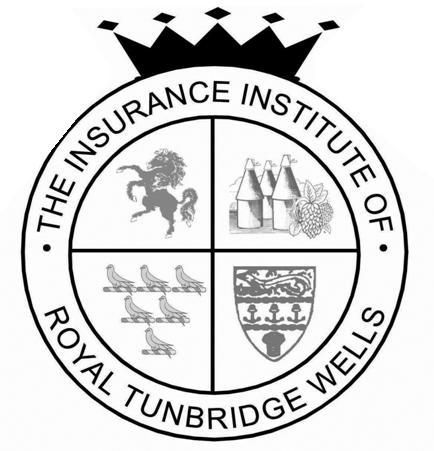 The Insurance Institute of Royal Tunbridge Wells17th March 2017 Annual Dinner Booking FormNo. of tickets required 10 @ £45.00 per head totalling £450.00. Table PlanNote: Ideal 10 persons per table with a maximum of 12. Unfortunately, parties of 6 or less may not be able to be seated on an exclusive table. Please contact us if you have a specific request and we will do our best to accommodate.PAYMENT: please make your payment by BACS to:Tunbridge Wells Insurance Institute NatWest BankAccount Number 08418063Sort Code  55:70:13And please remember to quote your company name and then e-mail a copy of this booking form to: The Dinner Secretary at lizzy_dunning@nfumutual.co.ukor you can telephone me on 07834452210If you would like to discuss supporting this event please let me know. ContactCompanyTelephone NumberEmailNameVegetarian123456789101112